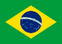 15.57. LEI Nº 5974, DE 21 DE SETEMBRO DE 2009 RIO GRANDE DO NORTE (BRASIL) Art. 1º Fica instituído, no âmbito do Município do Natal, o "DIA MUNICIPAL DA VISIBILIDADE LÉSBICA", a ser comemorado anualmente no dia 29 de agosto.